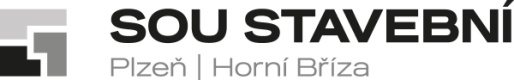 _Objednáváme u Vás dodání plechových šatních skříní dle přiložené specifikace: - nabídka č. 21NA00076 ze dne 4. 3. 2021 :  Adresa dodávky: 		Plzeň, Jateční tř. (areál betonárky Cemex) Termín: 		červen 2021 (dle dohody)Poznámka: 		závoz zboží avizovat den předem na tel.: 602 159 102 Bližší informace zástupce ředitele pro odborný výcvik Ing. Jiří Hájek tel. č. 602 159 102  Fakturační adresa: 	SOU stavebníBorská 55301 00 PlzeňIČO: 004 97 061, jsme plátci DPHŽádáme o písemné potvrzení objednávkyPotvrzujeme objednávku: IN SPACE s.r.o.Letňanská 68/11190 00 Praha 9Střední odborné učiliště stavební, Plzeň, Borská 55Střední odborné učiliště stavební, Plzeň, Borská 55Střední odborné učiliště stavební, Plzeň, Borská 55Borská 2718/55, Jižní Předměstí, 301 00 PlzeňBorská 2718/55, Jižní Předměstí, 301 00 PlzeňBorská 2718/55, Jižní Předměstí, 301 00 Plzeňtel.: 373 730 030, fax: 377 422 724tel.: 373 730 030, fax: 377 422 724IN SPACE s.r.o.e-mail: sou@souplzen.cze-mail: sou@souplzen.czhttp://www.souplzen.czhttp://www.souplzen.czLetňanská 68/11190 00 Praha 9VÁŠ DOPIS ZN.:ZE DNE:NAŠE ZN.:SOUSPL/0563/21SOUSPL/0563/21VYŘIZUJE:Ing. Jiří HájekIng. Jiří HájekTEL.:373 730 036373 730 036FAX:377 422 724377 422 724E-MAIL:sou@souplzen.czsou@souplzen.czDATUM:5.3.20215.3.2021Objednávka 12/2021početnázevCena vč. DPH21A52480:Skříň šatnídvoudveřová,1800x800x500 mm,mezistěna, police, tyč, na ramínka, 2xháček, uzávěr na visací zámek, RAL 7035/ RAL 3000 - červená94.586,18 Kč21A7540:Lavice pod šatní skříň, š.800 mm,dřevěné latě, RAL 703535.446,95 Kč2A51480:Skříň šatníjednodveřová,1800x400x500 mm,mezistěna, police, tyč, na ramínka, 2xháček, uzávěr na visací zámek, RAL 7035/ RAL 3000 - červená5.118,30 Kč2ATYP:Lavice pod šatní skříň, š.400 mm,dřevěné latě, RAL 70352.531,32 KčDoprava Plzeň, bez umístění5.445,00 KčCena celkem s DPH 143.127,75 KčCena celkem bez DPH118.287,40 Kč